                                                              Ehsan Al Said ALY 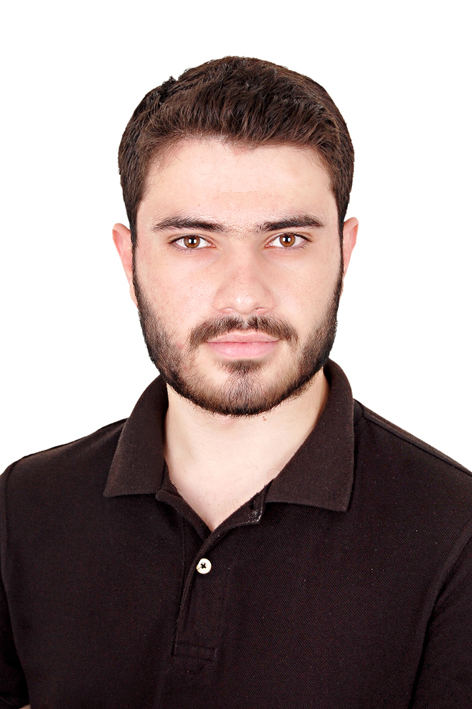 CairoO1121287275                                                              ehsanhasan66@yahoo.comPERSONAL INFORMATION: Date of Birth: 14/1/1995Gender: MaleMarital Status:  SingleNationality: SyrianEDUCATION: EXPERIENCE: Attended ABC (ACHIVE BRIGHT CAREER) at AUC 
OTC (Over The counter Drugs) 
Patient counselling                                                                                                                  2015
Communication Skills Worked at Atta health care center in Hatay-Turkey                                                               2015                                                 
	  SKILLS: OTHER INFORMATION: Activist in The Syrian Network For Human RightsVolunteer at Syria Al Gad Reliefe FoundationHigh School Syrian certificateStart study in Faculty of pharmacy Helwan University Concentration: Clinical Pharmacy CME Online: Challenging Cases in Toxicology from The Harvard medical school (Boston, Massachusetts, USA)                                                                                                        20122013 even now2016Language -Fluent in Arabic and English                                        Computer knowledge Windows, MS Office, ICDL